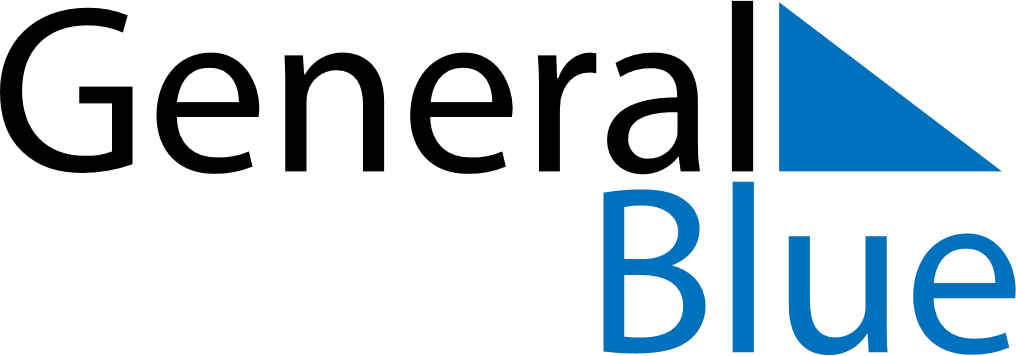 20282028202820282028202820282028JapanJapanJapanJapanJapanJapanJapanJapanJANUARYMTWTFSSFEBRUARYMTWTFSSMARCHMTWTFSSJANUARY12FEBRUARY123456MARCH12345JANUARY3456789FEBRUARY78910111213MARCH6789101112JANUARY10111213141516FEBRUARY14151617181920MARCH13141516171819JANUARY17181920212223FEBRUARY21222324252627MARCH20212223242526JANUARY24252627282930FEBRUARY2829MARCH2728293031JANUARY31FEBRUARYMARCHAPRILMTWTFSSMAYMTWTFSSJUNEMTWTFSSAPRIL12MAY1234567JUNE1234APRIL3456789MAY891011121314JUNE567891011APRIL10111213141516MAY15161718192021JUNE12131415161718APRIL17181920212223MAY22232425262728JUNE19202122232425APRIL24252627282930MAY293031JUNE2627282930APRILMAYJUNEJULYMTWTFSSAUGUSTMTWTFSSSEPTEMBERMTWTFSSJULY12AUGUST123456SEPTEMBER123JULY3456789AUGUST78910111213SEPTEMBER45678910JULY10111213141516AUGUST14151617181920SEPTEMBER11121314151617JULY17181920212223AUGUST21222324252627SEPTEMBER18192021222324JULY24252627282930AUGUST28293031SEPTEMBER252627282930JULY31AUGUSTSEPTEMBEROCTOBERMTWTFSSNOVEMBERMTWTFSSDECEMBERMTWTFSSOCTOBER1NOVEMBER12345DECEMBER123OCTOBER2345678NOVEMBER6789101112DECEMBER45678910OCTOBER9101112131415NOVEMBER13141516171819DECEMBER11121314151617OCTOBER16171819202122NOVEMBER20212223242526DECEMBER18192021222324OCTOBER23242526272829NOVEMBER27282930DECEMBER25262728293031OCTOBER3031NOVEMBERDECEMBER2028 Holidays for Japan2028 Holidays for Japan2028 Holidays for JapanJan 1	New Year’s DayJan 2	January 2ndJan 3	January 3rdJan 10	Coming of Age DayFeb 11	Foundation DayFeb 23	Emperor’s BirthdayMar 20	Spring Equinox DayApr 29	Showa DayMay 3	Constitution DayMay 4	Greenery DayMay 5	Children’s DayJul 17	Marine DayAug 11	Mountain DaySep 18	Respect-for-the-Aged DaySep 22	Autumnal Equinox DayOct 9	Sports DayNov 3	Culture DayNov 15	Seven-Five-Three FestivalNov 23	Labor Thanksgiving DayDec 25	Christmas DayDec 31	New Year’s Eve